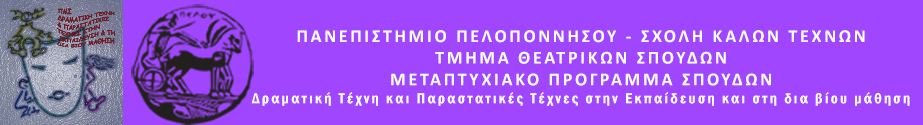 Δελτίο τύπουΠΡΟΓΡΑΜΜΑ ΔΡΑΜΑΤΙΚΗΣ ΤΕΧΝΗΣ ΣΤΗΝ ΕΚΠΑΙΔΕΥΣΗΜια μέρα στο σχολείοΠΑΡΑΣΚΕΥΗ 20 ΔΕΚΕΜΒΡΙΟΥ 2019ΩΡΑ 18.00 μ.μΚ.Α.Π.Η. ΝΑΥΠΛΙΟΥ (Κλειστή ομάδα) Το Μεταπτυχιακό Πρόγραμμα  του Τμήματος Θεατρικών Σπουδών του Πανεπιστημίου Πελοποννήσου σε συνεργασία με τα Κ.Α.Π.Η Ναυπλίου διοργανώνουν πρόγραμμα Δραματικής Τέχνης στην Εκπαίδευση με τίτλο: “ΜΙΑ ΜΕΡΑ ΣΤΟ ΣΧΟΛΕΙΟ”Στόχοι του συγκεκριμένου προγράμματος είναι η γνωριμία των μελών και η δημιουργία θετικού κλίματος μεταξύ τους. Στη συνέχεια, οι ασκήσεις εστιάζουν στη συγκέντρωση της προσοχής και στην ενεργοποίηση του σώματος, της μνήμης, της φαντασίας και των αισθήσεων. Επίσης, στόχος είναι να καλλιεργηθεί η δημιουργικότητα των συμμετεχόντων, να παραχθεί λόγος και να εκφραστούν συναισθήματα. Απώτερος στόχος όλων των παραπάνω, είναι η ανάκληση των αναμνήσεων της εποχής της νιότης και των σχολικών χρόνων, με ένα δημιουργικό και συνάμα, διασκεδαστικό τρόπο.Την ομάδα εμψυχώνουν οι φοιτητές:Η Φαίη Μιχαλοπούλου και ο Νίκος ΝασιόπουλοςΆλκηστις Κοντογιάννη, Ομότιμη Καθηγήτρια ΤΘΣ